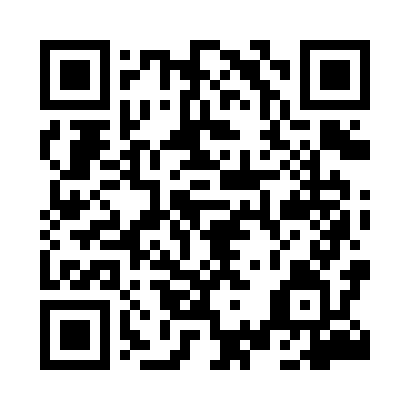 Prayer times for Mierzwice, PolandWed 1 May 2024 - Fri 31 May 2024High Latitude Method: Angle Based RulePrayer Calculation Method: Muslim World LeagueAsar Calculation Method: HanafiPrayer times provided by https://www.salahtimes.comDateDayFajrSunriseDhuhrAsrMaghribIsha1Wed2:204:5712:255:337:5510:192Thu2:164:5512:255:347:5610:233Fri2:124:5312:255:357:5810:264Sat2:124:5112:255:368:0010:305Sun2:114:4912:255:378:0210:316Mon2:104:4712:255:388:0310:327Tue2:094:4512:255:398:0510:328Wed2:094:4412:255:408:0610:339Thu2:084:4212:255:418:0810:3410Fri2:074:4012:255:428:1010:3411Sat2:064:3912:255:438:1110:3512Sun2:064:3712:255:448:1310:3613Mon2:054:3512:255:458:1510:3614Tue2:044:3412:255:468:1610:3715Wed2:044:3212:255:478:1810:3816Thu2:034:3112:255:488:1910:3817Fri2:034:2912:255:498:2110:3918Sat2:024:2812:255:508:2210:4019Sun2:024:2612:255:518:2410:4120Mon2:014:2512:255:528:2510:4121Tue2:014:2412:255:528:2710:4222Wed2:004:2212:255:538:2810:4223Thu2:004:2112:255:548:2910:4324Fri1:594:2012:255:558:3110:4425Sat1:594:1912:255:568:3210:4426Sun1:584:1812:255:568:3410:4527Mon1:584:1712:255:578:3510:4628Tue1:584:1612:265:588:3610:4629Wed1:574:1512:265:598:3710:4730Thu1:574:1412:265:598:3810:4731Fri1:574:1312:266:008:4010:48